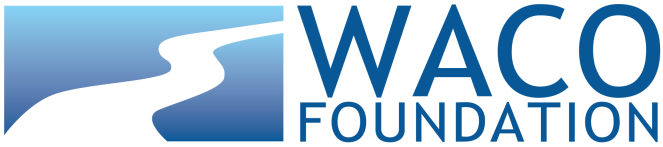 Sample: Communications StrategyComponentsOne-Page BackgrounderTalking PointsSocial Media PromotionSuggested Interviews ListMailerContent Analysis of FeedbackFinal Community Report TimelineOctober:Oct. 6:  Backgrounder content due | Comms Director 	 Oct. 6:  Suggested Interviews List recommendations and contact information | Comms DirectorWeek of Oct. 9:  Contact suggested interviews and schedule meetings | Comms Coordinator Oct. 16:  Backgrounder designed –  send file to print | Comms CoordinatorOct. 18:  Talking points to leadership | Comms DirectorOct. 18:  Social media graphics and content scheduled | Comms CoordinatorOct. 19:  Drop Date for Backgrounder –  printed and ready to mail | Comms CoordinatorOct. 19:  Backgrounder posted on social media with information about how community members can respond | Comms CoordinatorNovember:Week of Nov. 6:  Begin content analysis | Comms DirectorWeek of Nov. 12:  Compile data and info into report | Comms DirectorWeek of Nov. 20:  Report Proofing/Final Edits | Comms DirectorWeek of Nov. 27:  Final Report Distribution | Comms DirectorRolesComms DirectorBackgrounder contentInterview listDevelop talking pointsDevelop talking pointsContent analysis and report informationReport presentationComms CoordinatorBackgrounder design/printInterview schedulingSocial media content and scheduleReport design and printing